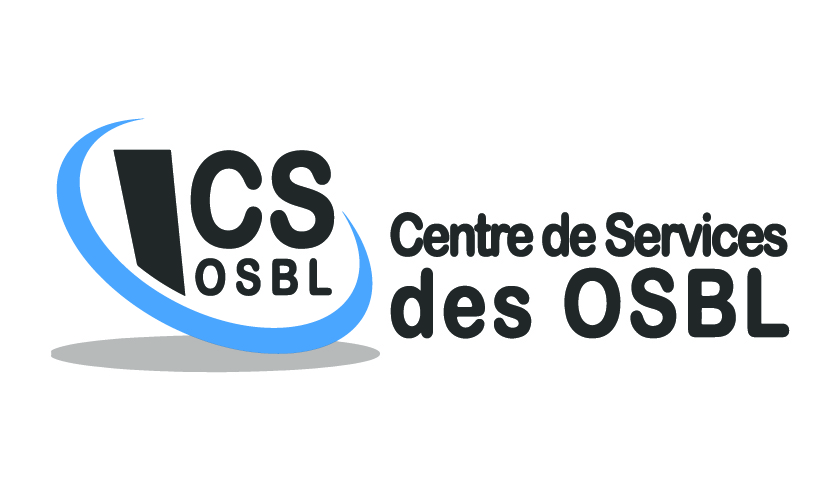 OFFRE D’EMPLOIINSPECTEUR.E EN BÂTIMENTComposé de professionnels et de techniciens experts en immobilier et en construction, le Centre de Services des OSBL de l'Ouest du Québec est mandaté par la Société d’habitation du Québec afin d’effectuer des bilans de santé d’immeubles, de coordonner la réalisation de travaux et effectuer le suivi des chantiers pour tous les organismes communautaires propriétaires d'immeubles. Il dessert les régions de Montréal, de l'Abitibi-Témiscamingue, l'Outaouais, Laurentides, Laval, Lanaudière, la Montérégie et l'Estrie.Tâches principales :Évaluer l'état technique des immeubles (bilan de santé);Consigner et tenir à jour, sur support informatique, toutes les informations recueillies lors de l’inspection des immeubles;Collaborer à la préparation et à la coordination des travaux importants (travaux nécessitant la préparation de plans et de devis ou autres interventions professionnelles architectes ou ingénieurs respectant les normes et les lois en vigueur);Identifier la nature et la cause des problèmes rencontrés; Formuler les recommandations de correction en indiquant les coûts attendus ou les besoins d’une expertise plus approfondie par des experts spécialisés; Établir le degré d’urgence des interventions;Supporter les organismes dans l’interprétation des rapports de bilan de santé et la préparation des plans pluriannuels (PPI);Au besoin, présenter au conseil d’administration le bilan de santé pour approbation. Exigences :AEC inspection de bâtimentDétenir une attestation en inspection en bâtiment Expérience minimale de 3 ans en inspection de bâtimentConnaissance du CNB, des lois sur l’hygiène, loi des architectes et ingénieurs.Connaissances et habilités essentielles avec les logiciels Word, Excel, BSI (un atout)Posséder une voiture CONDITIONS :		Poste permanent 35 h/semaineSalaire compétitif selon la politique salariale en vigueurAssurances collectives payées à 78% par l’employeur13 jours de congés statutaires, vacances Bonne ambiance de travail et de collaborationSalaire entre 23.55$/h et 31.72$/hEntrée en fonction : Dès que possible.Si ce poste vous intéresse, veuillez faire parvenir votre CV accompagné d’une lettre de motivation à : Comité de sélection FOHMCourriel : cchartrand@fohm.org Télécopie 514-527-7388Merci d’indiquer le code INS202108 dans le titre de votre courriel.Seul.e.s les candidat.e.s retenu.e.s seront contacté.e.s.